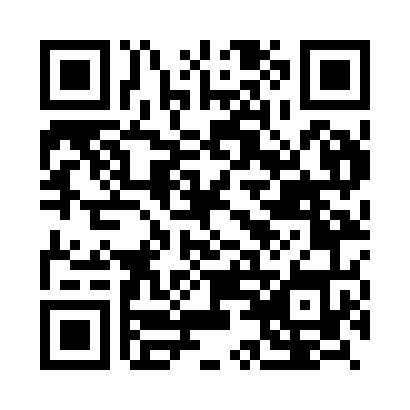 Prayer times for Ghadames, LibyaWed 1 May 2024 - Fri 31 May 2024High Latitude Method: NonePrayer Calculation Method: Egyptian General Authority of SurveyAsar Calculation Method: ShafiPrayer times provided by https://www.salahtimes.comDateDayFajrSunriseDhuhrAsrMaghribIsha1Wed5:036:391:194:568:009:242Thu5:026:381:194:568:009:253Fri5:016:371:194:568:019:264Sat5:006:361:194:568:029:275Sun4:596:351:194:568:029:286Mon4:586:341:194:568:039:297Tue4:576:341:194:568:049:308Wed4:566:331:184:568:049:319Thu4:556:321:184:568:059:3210Fri4:546:311:184:558:069:3311Sat4:536:311:184:558:069:3312Sun4:526:301:184:558:079:3413Mon4:516:291:184:558:089:3514Tue4:506:291:184:558:089:3615Wed4:496:281:184:558:099:3716Thu4:486:281:184:558:109:3817Fri4:476:271:184:558:109:3918Sat4:466:261:184:558:119:4019Sun4:456:261:194:558:119:4120Mon4:446:251:194:558:129:4121Tue4:446:251:194:558:139:4222Wed4:436:241:194:558:139:4323Thu4:426:241:194:568:149:4424Fri4:416:241:194:568:159:4525Sat4:416:231:194:568:159:4626Sun4:406:231:194:568:169:4627Mon4:406:221:194:568:169:4728Tue4:396:221:194:568:179:4829Wed4:386:221:194:568:179:4930Thu4:386:221:204:568:189:5031Fri4:376:211:204:568:199:50